 National Immunisation Schedule - Infants and children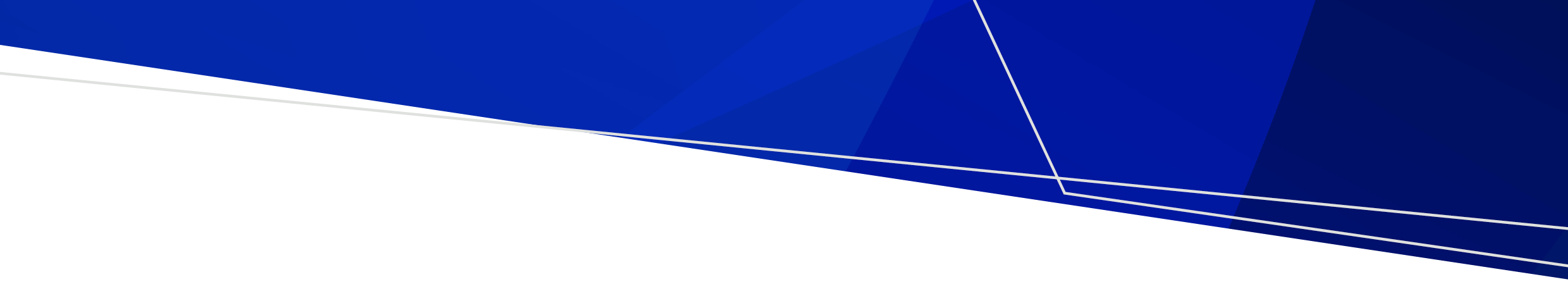 National Immunisation Schedule - Adolescents, adults and at-risk groupsThe National Immunisation Program (NIP) provides the above routine vaccinations free to infants, children, adolescents and adults who have, or are eligible for a Medicare benefits. All people less than 20 years of age are eligible for NIP vaccines missed in childhood, except for HPV which is available free up to and including age 25. The number and range of vaccines and doses that are eligible for NIP funded catch-up is different for people aged less than 10 years and those aged 10–19. All refugees and humanitarian entrants of any age are eligible for the following vaccines if they were missed: diphtheria-tetanus-pertussis, chickenpox, poliomyelitis, measles-mumps-rubella and hepatitis B as well as HPV (up to and including age 25). Refer to the Immunisation Handbook for timing of doses.Victorian Government funded immunisation programThe below vaccines are funded by the Victorian Government and are available to all Victorians including persons who are not eligible for Medicare benefits– see Immunisation schedule Victoria and vaccine eligibility criteria online. *IPD: Invasive pneumococcal disease. #AIH: Online Australian Immunisation Handbook. †Influenza: For information on age-appropriate vaccines or specified medical risk conditions refer to the AIH# or the annual ATAGI advice on seasonal Influenza vaccines. ‡Aboriginal: The term Aboriginal is inclusive of Aboriginal and Torres Strait Island people.To receive this document in another format, email Immunisation Program<immunisation@health.vic.gov.au>Authorised and published by the Victorian Government, 1 Treasury Place, Melbourne.© State of Victoria, Australia, Department of Health, April 2024.Immunisation schedule Victoria April 2024 This schedule is intended as a guide only and complete consultation with The Australian Immunisation Handbook is recommended.AgeDiseaseVaccineNotesBirthHepatitis B H-B-Vax-II paediatric or Engerix-B paediatric (IM)Within 7 days of birth (ideally within 24 hours), no catch-up required2 months (from 6 weeks) and 4 months Diphtheria-tetanus-pertussis, poliomyelitis-hepatitis B-Haemophilus Influenzae type b Infanrix hexa (IM)Vaxelis (IM)Rotarix: Dose 1 limited to 6-14 weeks of age, dose 2 limited to 10-24 weeks of ageBexsero: Prophylactic paracetamol recommended pre and post vaccination – see AIH#. Catch up available for Aboriginal‡ children <2 years2 months (from 6 weeks) and 4 months Pneumococcal Prevenar 13 (IM)Rotarix: Dose 1 limited to 6-14 weeks of age, dose 2 limited to 10-24 weeks of ageBexsero: Prophylactic paracetamol recommended pre and post vaccination – see AIH#. Catch up available for Aboriginal‡ children <2 years2 months (from 6 weeks) and 4 months Rotavirus Rotarix (Oral)Rotarix: Dose 1 limited to 6-14 weeks of age, dose 2 limited to 10-24 weeks of ageBexsero: Prophylactic paracetamol recommended pre and post vaccination – see AIH#. Catch up available for Aboriginal‡ children <2 yearsAboriginal‡Meningococcal BBexsero (IM)Rotarix: Dose 1 limited to 6-14 weeks of age, dose 2 limited to 10-24 weeks of ageBexsero: Prophylactic paracetamol recommended pre and post vaccination – see AIH#. Catch up available for Aboriginal‡ children <2 years6 months Diphtheria-tetanus-pertussis-poliomyelitis-hepatitis B-Haemophilus Influenzae type b Infanrix hexa (IM)Vaxelis (IM)Children ≥6 months with at risk conditions for IPD* are recommended to receive an additional dose of Prevenar 13 – see AIH#6 months to <5 years (annually)Influenza†As suppliedAdminister annually. In children aged 6 months to less than 9 years of age in the first year of administration, give 2 doses a minimum of 1 month apart12 months Measles-mumps-rubella Priorix or M-M-R II (IM/SC)Premature babies < 32 weeks gestation or <2000g birthweight are recommended to receive an additional dose of H-B-Vax-II paediatric or Engerix-B paediatric – see AIH#Bexsero: Prophylactic paracetamol recommended pre and post vaccination – see AIH#. Catch up available for Aboriginal‡ children <2 years 12 months Meningococcal ACWY Nimenrix (IM)Premature babies < 32 weeks gestation or <2000g birthweight are recommended to receive an additional dose of H-B-Vax-II paediatric or Engerix-B paediatric – see AIH#Bexsero: Prophylactic paracetamol recommended pre and post vaccination – see AIH#. Catch up available for Aboriginal‡ children <2 years 12 months Pneumococcal Prevenar 13 (IM)Premature babies < 32 weeks gestation or <2000g birthweight are recommended to receive an additional dose of H-B-Vax-II paediatric or Engerix-B paediatric – see AIH#Bexsero: Prophylactic paracetamol recommended pre and post vaccination – see AIH#. Catch up available for Aboriginal‡ children <2 years Aboriginal‡Meningococcal BBexsero (IM)Premature babies < 32 weeks gestation or <2000g birthweight are recommended to receive an additional dose of H-B-Vax-II paediatric or Engerix-B paediatric – see AIH#Bexsero: Prophylactic paracetamol recommended pre and post vaccination – see AIH#. Catch up available for Aboriginal‡ children <2 years 18 months Measles-mumps-rubella-varicella Priorix-tetra (IM/SC) 18 months Diphtheria-tetanus-pertussis Infanrix or Tripacel (IM)18 months Haemophilus Influenzae type b Act-HIB (IM/SC)4 years Diphtheria-tetanus- pertussis-poliomyelitis Infanrix IPV or Quadracel (IM)Children with at risk conditions for IPD* are recommended to receive an additional dose of Pneumovax 23 – see AIH#≥ 5 years with at risk condition (annually) Influenza†As suppliedAdminister annually. If less than 9 years of age in the first year of administration, give 2 doses a minimum of 1 month apartAboriginal‡ ≥ 5 years (annually)Influenza†As suppliedAdminister annually. If less than 9 years of age in the first year of administration, give 2 doses a minimum of 1 month apartAgeDiseaseVaccineNotesAboriginal‡ (annually) Influenza†As suppliedAdminister annually People with at risk conditions (annually)Influenza†As suppliedAdminister annuallyYear 7 (or age equivalent) Human papillomavirus (HPV) Gardasil 9 (IM)HPV: Single dose recommended. Not required if previously received. If dose was missed and not previously received, a catch-up is available up to and including 25 years of ageYear 7 (or age equivalent) Diphtheria-tetanus-pertussisAdacel or Boostrix (IM)HPV: Single dose recommended. Not required if previously received. If dose was missed and not previously received, a catch-up is available up to and including 25 years of ageYear 10 (or age equivalent)Meningococcal ACWYNimenrix (IM)People with at risk conditions for IPD*PneumococcalPrevenar 13 and Pneumovax 23 (IM)See AIH# for conditions recommended to receive Prevenar 13 and Pneumovax 23All people with asplenia, hyposplenia, complement deficiency and treatment with eculizumabMeningococcal ACWYNimenrix (IM)See AIH# for required doses and timing Additional groups are recommended to receive these vaccines but these are not fundedAll people with asplenia, hyposplenia, complement deficiency and treatment with eculizumabMeningococcal BBexsero (IM)See AIH# for required doses and timing Additional groups are recommended to receive these vaccines but these are not funded>5 years with asplenia or hypospleniaHaemophilus Influenzae type b (HiB)Act-HIB (IM)If incompletely vaccinated or not vaccinated in childhoodImmunocompromised people ≥18 years with haemopoietic stem cell transplant, solid organ transplant, haematological malignancy and advanced or untreated HIVShingles (Herpes Zoster)Shingrix (IM)See AIH# for required doses and timingAll people under 20 years of ageAge-appropriate vaccine catch-upAs suppliedRefugees and humanitarian entrants of any age are eligible for free catch-up vaccinesPregnantInfluenza†As suppliedInfluenza†: Any trimesterPregnantPertussis (whooping cough)Adacel or Boostrix (IM)Pertussis: Each pregnancy between 20-32 weeksAboriginal‡ ≥50 yearsPneumococcalShingles (Herpes Zoster)Prevenar 13 thenPneumovax 23 (IM)Shingrix (IM)See AIH# for required doses and timing≥ 65 yearsInfluenza†As suppliedAdminister annually≥ 65 yearsShingles (Herpes Zoster)Shingrix (IM)See AIH# for required doses and timingFrom 70 yearsPneumococcalPrevenar 13 (IM)DiseaseVaccineAge/at risk conditionsTuberculosis (BCG)As supplied (ID)BCG for infants and children under 5 years of age travelling to TB endemic countries. See AIH# for BCG dosing and vaccination procedures.Measles-mumps-rubellaAs supplied (IM/SC)Infants from 6 months and before 11 months of age prior to overseas travel. This dose is in addition to the scheduled MMR vaccine doses recommended at ages 12 (MMR) and 18 months (MMRV)Women planning pregnancy or after deliveryPeople born during or since 1966Age-appropriate vaccine catch-upAs suppliedVulnerable citizens – a person who has experienced socioeconomic disadvantage that compromised their equitable access to the vaccine during their period of eligibility. Persons are vaccinated based on an individual assessment by an immunisation provider. See Immunisation schedule Victoria and vaccine eligibility criteria online for more information  Hepatitis BAs supplied (paediatric or adult) (IM)Eligible people at risk - see Immunisation schedule Victoria and vaccine eligibility criteria online for more informationRabiesAs suppliedAustralian volunteer wildlife handlers working in a volunteer service in Victoria for the initial course of pre-exposure rabies vaccinePost exposure treatment for rabies or Australian Bat LyssavirusSee Immunisation schedule Victoria and vaccine eligibility criteria online for more informationFurther informationThe Australian Immunisation Handbook: https://immunisationhandbook.health.gov.auImmunisation schedule Victoria and vaccine eligibility criteria: https://www.health.vic.gov.au/immunisation/immunisation-schedule-victoria-and-vaccine-eligibility-criteria  Ordering vaccines: https://www.health.vic.gov.au/immunisation/ordering-vaccinesCold chain management: https://www.health.vic.gov.au/immunisation/cold-chain-management Australian Immunisation Register: 1800 653 809SAEFVIC – Victoria’s vaccine safety service: 1300 882 924 #1